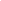 鈴鹿回生病院